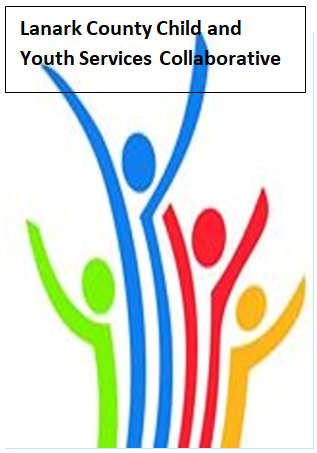 Notes for Oct. 3 MeetingOct. 3, 2019 9:30 – 12:00 – Family and Children’s Services of Lanark, Leeds and Grenville, Smiths Falls, ON  Chair:    Kevin Clouthier        Coordinator: Sharon Halladay                      Note Taker:  Cathy ClarkeAttendance: Sue Cavanagh, CROW; Brenda MacDonald-Rowe Planet Youth; Joellen McHard LC Community Justice ; Meghan Roebuck Core Youth Services; Sarah Sark LCP; Carol Anne McNeil LCP; Chelsey Coe LC Children’s Services;  Fraser Scantlebury, UW Eastern Ontario; Erin Lee Marcotte, FCSLLG;  Hayley Stolarchuk Autism Ontario; Michelle Neville CDSBEO;  Gail Logan BBBSLC , Kevin Clouthier Chair;  Sharon Halladay Coordinator.  Regrets: Aaron Tompkins SFPS, Erika Heesen Perth Union Library, Jane Hess Health Unit, Lisa Benoit Community Employment Perth, Paul Birley SF Ministrial, Ramsey Hart The TableAgenda itemDesired outcome  Lead Time Discussion and action items WelcomeReview AgendaAcceptance of Meeting NotesDate ConflictCitizen ReporterKevin Clouthier9:30 – 9:40Agenda OK;  Notes of September meeting OK;   Introduction of new members Erin Lee Marcotte;  Hayley Stolarchuk,  Joellen McHard, as well as all other members attending.Conflict of dates for Best Start and Collaboration meeting.  It was decided to defer the January Collaboration meeting, to resume in February.  Another conflict of dates, September 2020 with Best Start and Collaboration, to be worked out.Laurie Weir reporter, will attend the information part of the meeting, being in November..  Information SharingShare information PD opportunitiesParticipating Members9:40 – 9:55Erin informed meeting of job cuts at FCSLLG.  Erin will now be attending Collaboration meetings. Michelle-  spoke of job action for CUPE at the CDSBEO.  If not settled over the weekend, full strike will take place Monday, Oct. 7.  Hayley - will wait until her presentation.  Gail  - informed meeting that after school programs for BBBS were to begin Monday, but without custodial service access is denied.  Fund raiser last Fri of November is a curling event.  Sept. 18 new logo, brand and colours were unveiled Gail will forward more information to Sharon.Fraser – Donna Davidson and Dennis Staples were honoured  Sept. Community EducationIntroduction and InformationUpdate and IntroductionCDSBEO Mental Health Hayley Stolarchuk Autism OntarioJoellen McHardE.D. Lanark County Community JusticeMichelle Neville9:55-10:0510:05-10:1510:15- 10:4024,  at Perth Council Chambers for their volunteer hours.  Governance workshops to take place Nov. 7 and 14th, with 3 and 4th sessions in the spring.  OPP event Oct . 18.Chelsea – Oct. 24, ECE and child care appreciation day.  Professional development available.  Last one very well attended.  Outdoor environment workshop in the works.Carol Ann – Purchased building for family relief programming.  Weekend and evening sessions now available.  LCP partnering with other agencies to offer services.  Respite need is great.  The new funding will allow multiple interventions.Meghan – all programs up and running .  Second annual Pumpkin in the Park event to be held Nov. 1.  Meghan will send out poster to Sharon.Sue – very concerned about job action at CDSBEO.  Few alternative sites for programs.  Check website for Parent Education workshops.  Planning drop in program for parents on a weekly basis to be able to speak with parent education co-ordinator.Brenda  - Planet Youth has support of United Way, and Catholic District School Board.  Has MOU with CDSBEO awaiting decision from UCDSB – should hear by Oct.9th.   Survey completed by Gr. 10’s in February.  Youth has say in what is needed for themselves. Snow Suit  collection will being Oct. 5th.  Poster will be send to Sharon By BrendaHaley introduced herself as a Service Navigator for Autism Ontario,  to assist parents wanting information on Autism.  Autism Ontario is providing workshops .  A wait list of 18 months for this service , which means that Hayley is providing information on filling out forms, support for the newly diagnosed.  Carol Ann gave a brief explanation of difference between program offered by LCP on Autism and that offered by Autism Ontario.Joellen spoke of the $30,000 recently raised for the Community Justice System.  Anonymous donor matching other fund raising.  Joellen gave an overview of goals:  1.  Target 25 families in Lanark County.  2. Restorative forums which will run from 6 mos. – 1 year, with follow up.  3.  Workshop Monday, Nov. 25 at the Table.   The ultimate goal is for healthier family relationships.  Referring for support, and training families to use restorative practices and reconciliation.Michelle gave an overhead presentation of the mental health initiatives and resources the  CDSBEO is offering students.  Some examples – poster for Kids Help Line on school buses , first in Canada. Mental Health kits to use in classroom.  Harry Potter Novel Study – uses  CBT,  Kids Have Stress too and Stress Lessons  There are downloadable resources on website CDSBEO.on.ca .  Michelle went over the Action Plan for the school board.Collaboration and PlanningBreak10:40 – 10:55Collaboration and Planning/AdvocacyWork plan/Key MessagesSharon Halladay10:55– 11:40Sharon will re send outcomes to everyone with plan to input ideas next meeting Erin (LCIH) will confirm with Randy Hillier about attending the December MeetingElectionAll Members11:40 – 11:50Sue Poldervaart is member at large; Fraser is now a member of the Steering Committee.Community Issues UpdateKey Messages and ClosingErin LeeKevin Clothier11:50– 12:00Send out Work Plan with Nov. agenda.  Links for Joellen and Michelle’s presentation.  Information sharing key way of keeping connection.  Welcoming 3 new members.